УКРАЇНАПОЧАЇВСЬКА  МІСЬКА  РАДАСЬОМЕ  СКЛИКАННЯ  ТРИДЦЯТЬ ВОСЬМА СЕСІЯРІШЕННЯВід «    » грудня  2018 року						№ ПРОЕКТПро внесення змін до Програми «Організація свят та розвитку культури імистецтв Почаївської міської об’єднаної територіальної  громади на 2019-2020 р.	З метою корегування заходів програми відповідно до фінансових можливостей міського бюджету, керуючись Порядком розроблення та виконання місцевих цільових програм, керуючись ст. 26 Закону України «Про місцеве самоврядування в Україні», сесія Почаївської міської радиВИРІШИЛАВнести зміни до Програми «Організація свят та розвиток культури і мистецтв  Почаївської міської об’єднаної територіальної громади на 2019-2020 роки:В таблиці «Заходи Програми» рядок 13 викласти у наступній редакції: 2. Контроль за виконанням даного рішення покласти на постійну комісію з питань соціально-економічного розвитку, інвестицій та бюджету.Чубик А.В.1.12.Конкурс виконавців української естрадної пісні « Почаївські дзвіночки»2019-2020 рік.Почаївська міська радаМісцевий бюджет0 2700Організація конкурсу та вручення призів.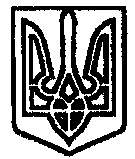 